Publicado en Madrid el 14/12/2020 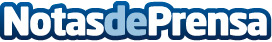 Ideacción, innovación en cadena, la iniciativa colaborativa de Lefebvre para promover la innovaciónSe trata de una iniciativa que engloba preguntas y respuestas conectadas, que generarán nuevas preguntas y respuestas, cuyo objetivo no es otro que aportar interesantes conclusiones y propuestas para seguir avanzando y progresando en la transformación del mundo jurídico y del asesoramiento profesional. Relevantes personalidades del mundo jurídico y empresarial se dieron cita ayer en el primer foro de debate virtual de IdeacciónDatos de contacto:Autor91 411 58 68Nota de prensa publicada en: https://www.notasdeprensa.es/ideaccion-innovacion-en-cadena-la-iniciativa Categorias: Nacional Derecho Finanzas Comunicación Recursos humanos http://www.notasdeprensa.es